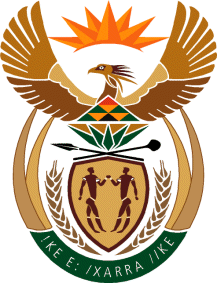 MINISTRY: PUBLIC SERVICE AND ADMINISTRATIONREPUBLIC OF SOUTH AFRICANATIONAL ASSEMBLYQUESTION FOR WRITTEN REPLY QUESTION NO.:  653.		Mr A P van der Westhuizen (DA) to ask the Minister for Public Service and Administration:(1)	Whether all training programmes facilitated by the National School of Government are done in terms of registered unit standards recognised by the SA Qualifications Authority; if not, (a) why not and (b) what percentage of the training done during the past year was offered in accordance with registered unit standards;(2)	how many full qualifications consisting of more than 120 credits have been (a) achieved by and/or (b) awarded to, learners who have been enrolled to study through (i) the National School of Government or (ii) its predecessor, the Public Administration Leadership and Management Academy in (aa) 2013, (bb) 2014 and (cc) 2015?			   							NW768EREPLY	(1) 	Not all training programmes facilitated by the National School of Government are done in terms of registered unit standards recognised by the SA Qualifications Authority;Some training programmes need to be responsive to ‘just-in-time’ needs of the public service and do not require SAQA approval.16% of the training done during the past year was offered in accordance with registered unit standards.(2)  	There were no full qualifications consisting of more than 120 credits been (a) achieved by and/or (b) awarded to learners who have been enrolled to study through (i) the National School of Government or (ii) its predecessor, the Public Administration Leadership and Management Academy in (aa) 2013, (bb) 2014 and (cc) 2015.